NÁRODNÁ RADA SLOVENSKEJ REPUBLIKYIII. volebné obdobieČíslo: 1406/2003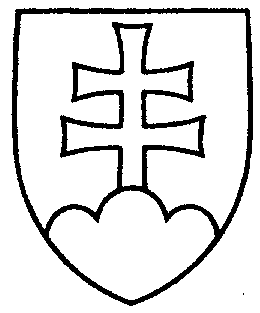 596UZNESENIENÁRODNEJ RADY SLOVENSKEJ REPUBLIKYzo 4. novembra 2003k návrhu skupiny poslancov Národnej rady Slovenskej republiky na vydanie zákona, ktorým sa mení a dopĺňa zákon č. 462/2002 Z. z. o poskytnutí jednorazového finančného príspevku politickým väzňom v znení zákona č. 665/2002 Z. z. (tlač 376)	Národná rada Slovenskej republiky	po prerokovaní návrhu skupiny poslancov Národnej rady Slovenskej republiky na vydanie zákona, ktorým sa mení a dopĺňa zákon č. 462/2002 Z. z. o poskytnutí jednorazového finančného príspevku politickým väzňom v znení zákona č. 665/2002 Z. z. (tlač 376), v druhom a treťom čítaní	s c h v a ľ u j e	návrh skupiny poslancov Národnej rady Slovenskej republiky na vydanie zákona, ktorým sa mení a dopĺňa zákon č. 462/2002 Z. z. o poskytnutí jednorazového finančného príspevku politickým väzňom v znení zákona
č. 665/2002 Z. z., s pozmeňujúcimi a doplňujúcimi návrhmi zo spoločnej správy výborov (tlač 376a).Pavol   H r u š o v s k ý   v. r.predsedaNárodnej rady Slovenskej republikyOverovatelia:Jozef  Š i m k o   v. r. Milan  U r b á n i   v. r.